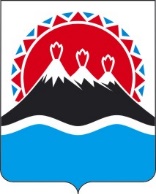 П О С Т А Н О В Л Е Н И ЕПРАВИТЕЛЬСТВАКАМЧАТСКОГО КРАЯВ соответствии со статьей 17 Федерального конституционного закона от 12.07.2006 № 2-ФКЗ «Об образовании в составе Российской Федерации нового субъекта Российской Федерации в результате объединения Камчатской области и Корякского автономного округа», статьями 2, 26, 27 Федерального закона от 14.03.1995 № 33-ФЗ «Об особо охраняемых природных территориях», статьями 6–8 Закона Камчатского края от 29.12.2014 № 564 «Об особо охраняемых природных территориях в Камчатском крае», учитывая решение Исполнительного комитета Камчатского областного Совета народных депутатов от 28.12.1983 № 562 «О мерах по усилению охраны природы в районах интенсивного нереста лососевых рыб и местах расположения ценных природных комплексов на территории Камчатской области»,ПРАВИТЕЛЬСТВО ПОСТАНОВЛЯЕТ:1. Утвердить:1) Положение о памятнике природы регионального значения «Мыс Южный» согласно приложению 1 к настоящему постановлению;2) графическое описание местоположения границ памятника природы регионального значения «Мыс Южный» согласно приложению 2 к настоящему постановлению.2. Настоящее постановление вступает в силу после дня его официального опубликования.Положениео памятнике природы регионального значения «Мыс Южный» 1. Общие положения1. Настоящее положение регулирует вопросы охраны и использования памятника природы регионального значения «Мыс Южный» (далее – Памятник природы).2. Памятник природы является особо охраняемой природной территорией регионального значения в Камчатском крае, относится к объектам общенационального достояния, входит в состав водно-болотного угодья «Утхолок», имеющего международное значение главным образом в качестве местообитания водоплавающих птиц.3. Целями создания Памятника природы являются:1) сохранение в естественном состоянии ценного в экологическом, научном, природоохранном и эстетическом отношениях природного комплекса, представленного горно-скалистым участком охотоморского побережья – выступающим на 2,5 км в море мысом Южный полуострова Утхолокский, образованного отвесными клифами высотой до 200 м над уровнем моря, сложенными терригенными породами палеоценового возраста, с отходящим от него к югу на 1,2 км осыхающим в отлив каменистым рифом, подводными камнями и кекурами, высота самого южного из которых составляет 22,0 м над уровнем моря,  а также узким морским пляжем с рифами как среды обитания морских млекопитающих, морских колониальных и редких видов хищных птиц;  2) охрана редких видов животных, растений и грибов, занесенных в Красную книгу Камчатского края и Красную книгу Российской Федерации, таких как орлан-белохвост Haliaeetus albicilla, белоплечий орлан Haliaeetus pelagicus, сапсан Falco peregrinus harterti, беркут Aquila chrysaetos kamtschatica, сохранение среды их обитания;3) охраны лежбищ, залежек и среды обитания морских млекопитающих, прежде всего ларги Phoca larga, а также акибы Phoca hispida krascheninnikovi и лахтака Erignathus barbatus nauticus, охрана береговой колонии черношапочного сурка Marmota camtschatica;4) охрана мест гнездования 4 видов морских колониальных птиц, общая численность которых превышает 0,6 тыс. пар. 5) минимизация негативного воздействия на естественные экологические системы прибрежной части Охотского моря при осуществлении туризма;6) проведение научных исследований;7) государственный экологический мониторинг (государственный мониторинг окружающей среды);8) экологическое просвещение населения.4. Памятник природы создан решением Исполнительного комитета Камчатского областного Совета народных депутатов от 28.12.1983 № 562 «О мерах по усилению охраны природы в районах интенсивного нереста лососевых рыб и местах расположения ценных природных комплексов на территории Камчатской области», без ограничения срока его функционирования.5. Памятник природы создан на землях лесного фонда, без изъятия земельных участков для государственных нужд, а также у собственников, землепользователей, землевладельцев.6. Общая площадь Памятника природы составляет 221,21 га. 7. Природные ресурсы, расположенные в границах Памятника природы, ограничиваются в гражданском обороте в соответствии с требованиями действующего законодательства и настоящего Положения.8. Запрещается изменение целевого назначения земельных участков, находящихся в границах Памятника природы, за исключением случаев, предусмотренных федеральными законами.9. Леса, расположенные на территории Памятника природы, относятся к защитным лесам и используются в соответствии с режимом особой охраны Памятника природы и целевым назначением земель, определяемым лесным законодательством Российской Федерации, законодательством Российской Федерации об особо охраняемых природных территориях, настоящим Положением при условии, если это использование совместимо с целевым назначением защитных лесов и выполняемыми ими полезными функциями.10. Основным видом разрешенного использования земельных участков, расположенных в границах Памятника природы, является деятельность по особой охране и изучению природы (код 9.0).11. Предельные минимальные и (или) максимальные размеры земельных участков и предельные параметры разрешенного строительства, реконструкции объектов капитального строительства не устанавливаются, так как предоставление земельных участков, а также строительство, реконструкция, капитальный ремонт объектов капитального строительства запрещены пунктами 1 и 2 части 19 настоящего Положения.12. Границы и особенности режима особой охраны Памятника природы учитываются при территориальном планировании, градостроительном зонировании, при разработке правил землепользования и застройки, проведении землеустройства и лесоустройства, разработке лесного плана Камчатского края, лесохозяйственных регламентов и проектов освоения лесов, подготовке планов и перспектив экономического и социального развития, в том числе развития населенных пунктов, территориальных комплексных схем охраны природы, схем комплексного использования и охраны водных объектов, схем размещения, использования и охраны охотничьих угодий. 13. На территории Памятника природы экономическая и иная деятельность осуществляется с соблюдением требований настоящего Положения и Требований по предотвращению гибели объектов животного мира, за исключением объектов животного мира, находящихся на особо охраняемых природных территориях федерального значения, при осуществлении производственных процессов, а также при эксплуатации транспортных магистралей, трубопроводов, линий связи и электропередачи на территории Камчатского края, утвержденных постановлением Правительства Камчатского края от 15.07.2013 № 303-П. 14. Охрана Памятника природы и управление им осуществляется краевым государственным бюджетным учреждением «Служба по охране животного мира и государственных природных заказников Камчатского края» (далее – Учреждение). 15. Посещение территории Памятника природы осуществляется по разрешениям, выдаваемым Учреждением.   16. К мероприятиям по обеспечению режима особой охраны Памятника природы могут привлекаться граждане, общественные объединения и некоммерческие организации, осуществляющие деятельность в области охраны окружающей среды. 2. Текстовое описание местоположения границ Памятника природы17. Памятник природы расположен в Тигильском муниципальном районе Камчатского края, в 3,1 км к северо-западу от устья реки Утхолок, включает мыс Южный полуострова Утхолокский и прилегающие к нему участки охотоморского побережья. 18. Памятник природы устанавливается в следующих границах: 1) северо-западная и северо-восточная граница: от характерной точки 25 с географическими координатами 57 градусов 43 минуты 9.5 секунды северной широты и 156 градусов 46 минут 31.8 секунды восточной долготы, расположенной на побережье Охотского моря в юго-западной части мыса Южный на расстоянии 528,8 м к юго-западу от высотной отметки 129,0 м над уровнем моря, проходит в общем северо-западном и северо-восточном направлении на протяжении 2907,4 м  по береговой линии Охотского моря в период максимального отлива через характерные точки 26–48 до характерной точки 49 с географическими координатами 57 градусов 44 минуты 29.0 секунд северной широты и 156 градусов 47 минут 33.0 секунды восточной долготы, расположенной на побережье Охотского моря, в 786,7 м к юго-западу от высотной отметки 259,0 м над уровнем моря;2) юго-восточная граница: от характерной точки 49 прямой линией в юго-восточном направлении на протяжении 2052,3 м до характерной точки 1 с географическими координатами 57 градусов 43 минуты 32.1 секунды северной широты и 156 градусов 48 минут 37.0 секунд восточной долготы, расположенной на побережье Охотского моря, в 202,8 м к восток-юго-востоку от устья ручья Рыбный;3) южная и юго-западная граница: от характерной точки 1 в общем западном направлении по береговой линии Охотского моря в период максимального отлива на протяжении 1106,3 м через характерные точки 2–6 до характерной точки 8 с географическими координатами 57 градусов 43 минуты 41.2 секунды северной широты и 156 градусов 47 минут 32.2 секунды восточной долготы, расположенной на побережье Охотского моря, в 1253,5 м к западу от устья ручья Рыбный; далее от характерной точки 8 по береговой линии Охотского моря в период максимального отлива в общем юго-западном направлении на протяжении 684,5 м через характерные точки 9–16 до характерной точки 17  с географическими координатами 57 градусов 43 минуты 10.8 секунды северной широты и 156 градусов 47 минут 4.6 секунды восточной долготы, расположенной на побережье Охотского моря, в юго-восточной части мыса Южный, в 165,5 м к югу от высотной отметки 129,0 м над уровнем моря; далее от характерной точки 17 в южном направлении по береговой линии Охотского моря в период максимального отлива, оконтуривая мыс Южный на протяжении 543,2 м, через характерные точки 18–24 до характерной точки 25, где и замыкается. 3. Режим особой охраны и использования территории Памятника природы19. На территории Памятника природы запрещается всякая деятельность, влекущая за собой нарушение его сохранности, в том числе:1) предоставление земельных участков;2) строительство, реконструкция, ремонт объектов капитального строительства;3) размещение некапитальных строений и сооружений;4) деятельность, влекущая за собой нарушение, повреждение, уничтожение природного комплекса, в том числе нарушение исторически сложившегося ландшафта, почвенного и растительного покрова, мест обитаний (произрастаний) видов животных и растений, занесенных в Красную книгу Российской Федерации и Красную книгу Камчатского края, мест гнездований морских колониальных птиц, лежбищ и залежек морских млекопитающих;5) пользование недрами, в том числе выполнение работ по геологическому изучению недр, разработка месторождений полезных ископаемых;6) проведение взрывных работ; 7) проведение дноуглубительных и других работ, связанных с изменением дна прилегающей морской акватории и берегов острова; 8) все виды лесопользования;9) деятельность, ведущая к усилению фактора беспокойства охраняемых объектов животного мира, в том числе:а) пролет вертолетов и иных летательных аппаратов ниже 300 м над мысами и морским побережьем , посадка и стоянка вертолетов, за исключением случаев выполнения мероприятий по ликвидации и предупреждению чрезвычайных ситуаций, осуществления природоохранных мероприятий;б) приближение на любых плавучих средствах к лежбищам и залежкам морских млекопитающих, местам гнездования морских колониальных птиц на расстояние менее 150 м;в) кормление диких животных и птиц;10) деятельность, ведущая к нарушению правил пожарной безопасности в лесах, в том числе разведение огня, выжигание растительности;11) накопление, размещение, захоронение, сжигание отходов производства и потребления;12) порча и загрязнение земель, в том числе в результате складирования горюче-смазочных материалов, размещения радиоактивных, химических, взрывчатых, токсичных, отравляющих и ядовитых веществ;13) деятельность, ведущая к загрязнению прилегающей морской акватории; 14) интродукция живых организмов; 15) все виды охоты и рыболовства, сбор яиц морских колониальных птиц, добыча морских млекопитающих, за исключением случаев, предусмотренных пунктом 1 части 20 настоящего Положения;16) осуществление туризма вне специально оборудованных для этого местах и маршрутах ; 17) сбор минералогических, палеонтологических и других геологических коллекционных материалов и образцов горных пород, за исключением случаев, предусмотренных пунктом 1 части 20 настоящего Положения;18) уничтожение или повреждение аншлагов и других информационных знаков и указателей, нанесение на скалы, информационные знаки и указатели самовольных надписей.20. На территории Памятника природы разрешаются следующие виды деятельности:1) научно-исследовательская деятельность, направленная на изучение биологического и ландшафтного разнообразия, динамики и структуры природных комплексов и объектов, включая сбор зоологических, ботанических, минералогических и палеонтологических коллекций в порядке, установленном законодательством Российской Федерации;2) осуществление государственного экологического мониторинга (государственного мониторинга окружающей среды);3) проведение мероприятий, направленных на сохранение, восстановление и поддержание в равновесном состоянии островной экосистемы, в том числе мероприятий по сохранению и восстановлению ключевых мест обитаний (произрастания) объектов животного и растительного мира, нуждающихся в особых мерах охраны;4) туризм (при соблюдении требований, предусмотренных частью 19 Положения);5) эколого-просветительская деятельность.Графическое описание местоположения границ памятника природы регионального значения «Мыс Южный» (далее – Памятник природы)Раздел 1. Сведения о Памятнике природы Раздел 2. Сведения о местоположении границ Памятника природы Раздел 3. Карта-схема границ Памятника природы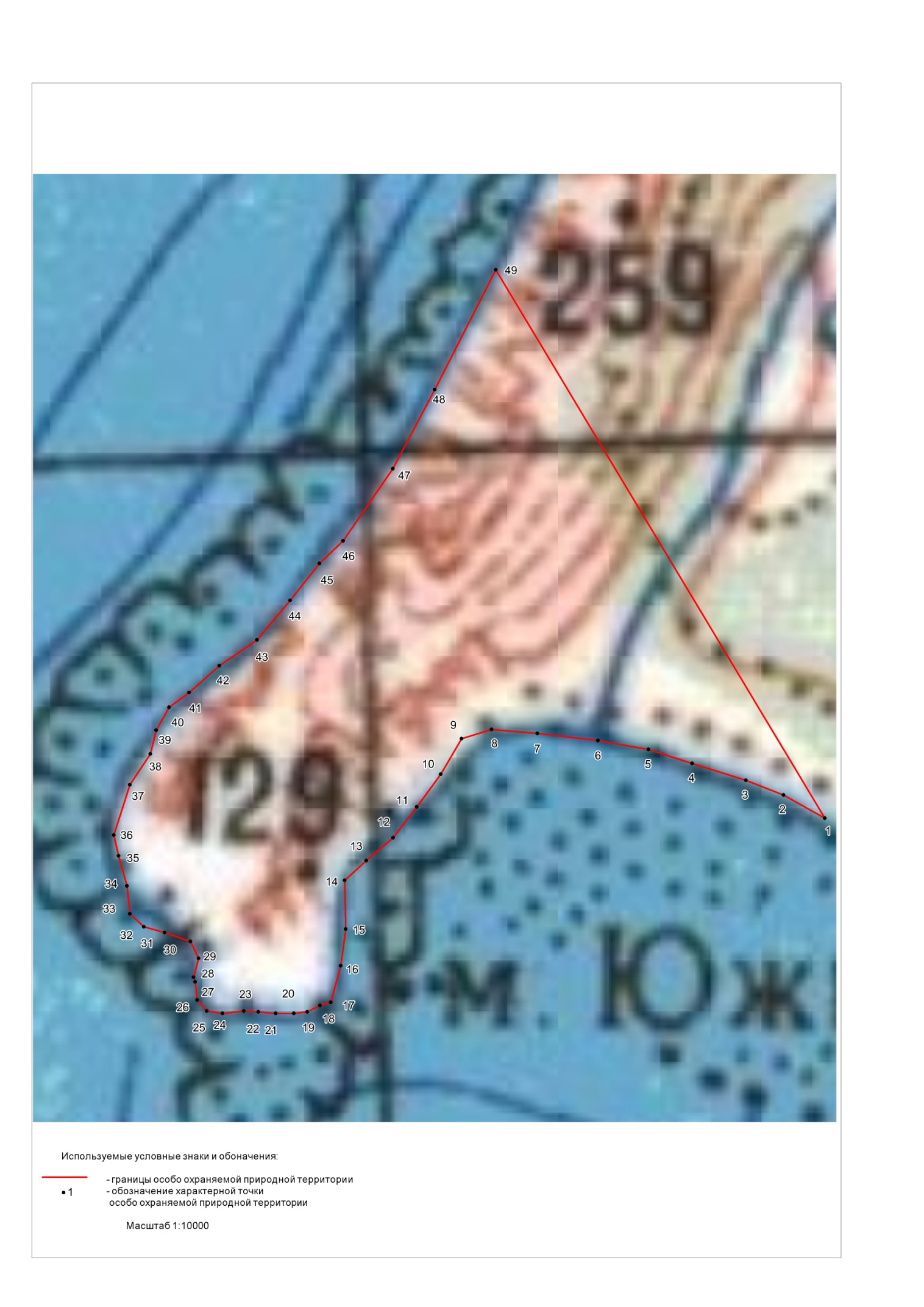 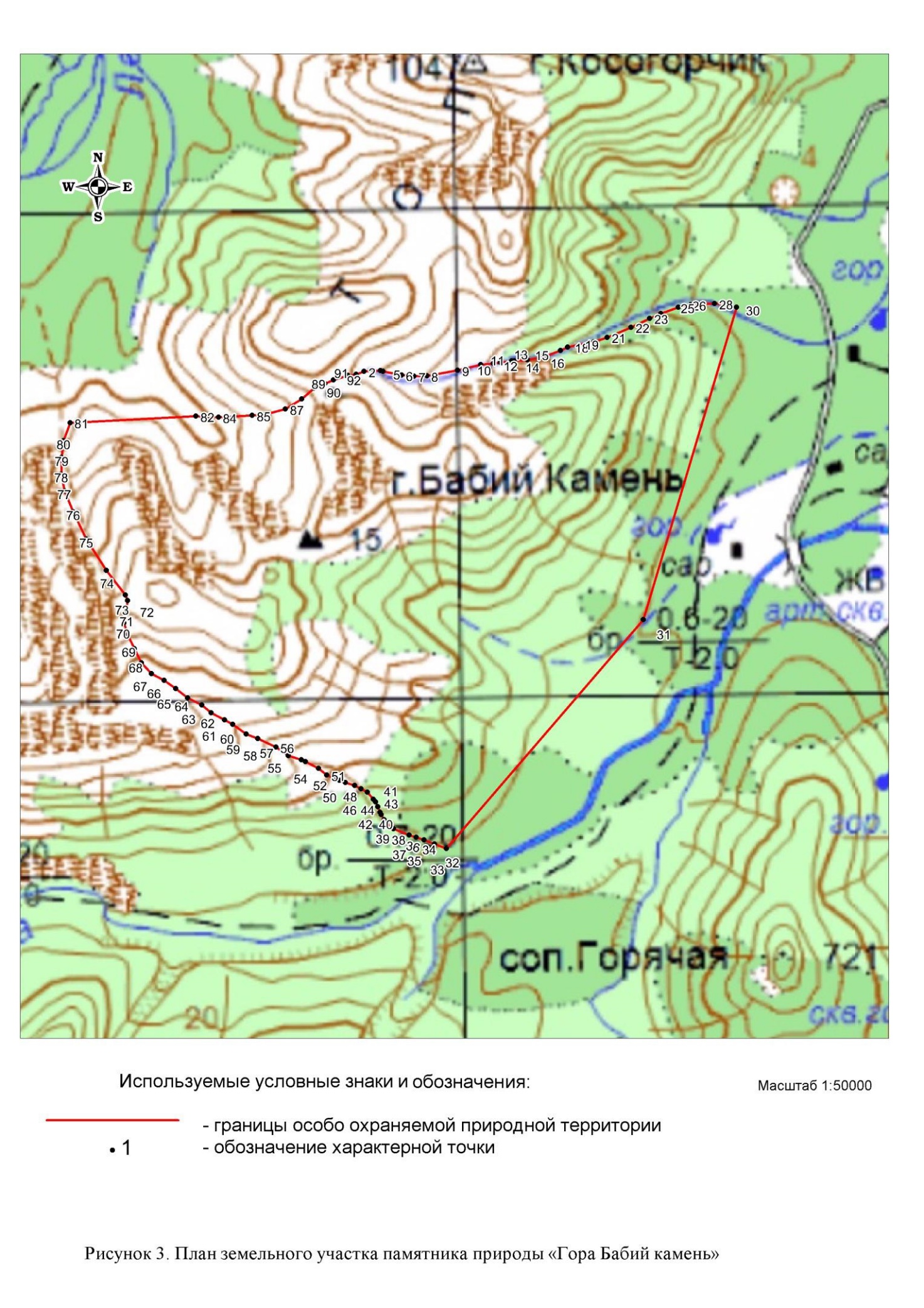 Раздел 4. Ситуационный план (местоположение) Памятника природы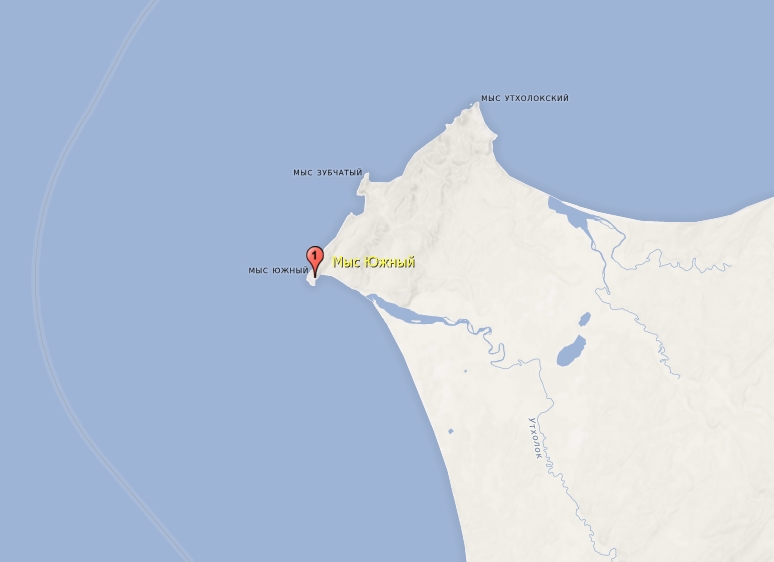 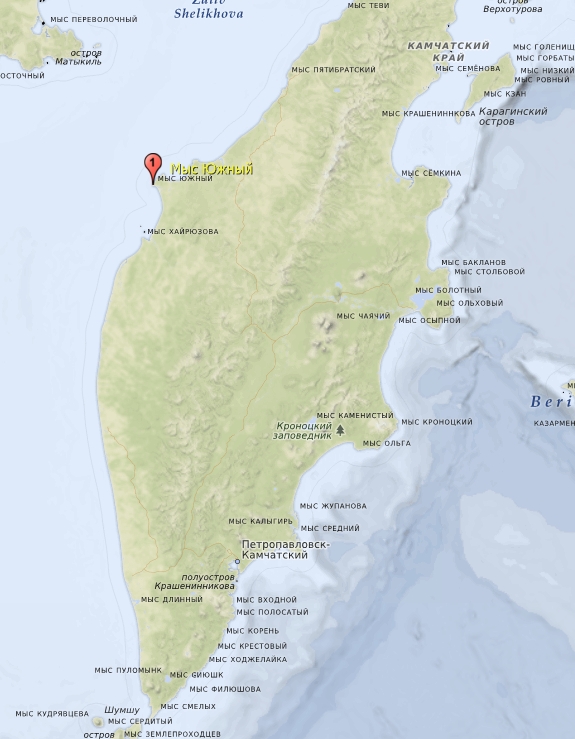 [Дата регистрации] № [Номер документа]г. Петропавловск-КамчатскийО памятнике природы регионального значения «Мыс Южный»Председатель Правительства Камчатского края[горизонтальный штамп подписи 1]Е.А. ЧекинПриложение 1 к постановлениюПриложение 1 к постановлениюПриложение 1 к постановлениюПриложение 1 к постановлениюПравительства Камчатского краяПравительства Камчатского краяПравительства Камчатского краяПравительства Камчатского краяот[REGDATESTAMP]№[REGNUMSTAMP]Приложение 2 к постановлениюПриложение 2 к постановлениюПриложение 2 к постановлениюПриложение 2 к постановлениюПравительства Камчатского краяПравительства Камчатского краяПравительства Камчатского краяПравительства Камчатского краяот[REGDATESTAMP]№[REGNUMSTAMP]№ п/пХарактеристика Памятника природы Описание характеристик  1231Местоположение Памятника природыКамчатский край, Тигильский муниципальный район2Площадь объекта +/– величина погрешности определения площади (Р +/– Дельта Р)2212159 +/– 13014 м23Наименование и реквизиты нормативного правового акта о создании объектаРешение Исполнительного комитета Камчатского областного Совета народных депутатов от 28.12.1983 № 562 «О мерах по усилению охраны природы в районах интенсивного нереста лососевых рыб и местах расположения ценных природных комплексов на территории Камчатской области»1. Система координат: МСК 82, WGS 841. Система координат: МСК 82, WGS 841. Система координат: МСК 82, WGS 841. Система координат: МСК 82, WGS 841. Система координат: МСК 82, WGS 842. Сведения о характерных точках границ Памятника природы:2. Сведения о характерных точках границ Памятника природы:2. Сведения о характерных точках границ Памятника природы:2. Сведения о характерных точках границ Памятника природы:2. Сведения о характерных точках границ Памятника природы:Обозначение характерных точек границКоординаты МСК-41 (1)Координаты МСК-41 (1)Координаты WGS-84Координаты WGS-84Обозначение характерных точек границХYСеверная широтаВосточная долгота1234511085445.821301204.4057°43'32.1'' 156°48'37.0'' 21085523.451301073.9757°43'34.4'' 156°48'29.0'' 31085574.191300953.6757°43'35.9'' 156°48'21.7'' 41085632.651300782.4857°43'37.7'' 156°48'11.2'' 51085680.761300642.9357°43'39.1'' 156°48'2.7'' 61085713.501300480.7257°43'40.1'' 156°47'52.9'' 71085740.681300286.3057°43'40.8'' 156°47'41.1'' 81085757.011300139.6557°43'41.2'' 156°47'32.2'' 91085659.151300095.6857°43'38.0'' 156°47'29.7'' 101085546.011300025.7157°43'34.3'' 156°47'25.7'' 111085442.681299946.4457°43'30.9'' 156°47'21.0'' 121085345.701299867.2557°43'27.7'' 156°47'16.4'' 131085274.451299779.1757°43'25.3'' 156°47'11.2'' 141085218.591299713.8157°43'23.5'' 156°47'7.3'' 12345151085062.281299713.1557°43'18.4'' 156°47'7.5'' 161084944.641299694.2057°43'14.6'' 156°47'6.5'' 171084827.521299659.3457°43'10.8'' 156°47'4.6'' 181084758.081299628.8157°43'8.5'' 156°47'2.9'' 191084711.621299570.1357°43'6.9'' 156°46'59.4'' 201084736.041299484.3457°43'7.7'' 156°46'54.2'' 211084808.291299406.2557°43'9.9'' 156°46'49.4'' 221084819.341299342.5557°43'10.3'' 156°46'45.5'' 231084779.681299271.2157°43'8.9'' 156°46'41.3'' 241084756.811299165.0557°43'8.1'' 156°46'34.9'' 251084799.501299114.9657°43'9.5'' 156°46'31.8'' 261084854.131299100.3557°43'11.2'' 156°46'30.8'' 271084920.851299114.8357°43'13.4'' 156°46'31.6'' 281084983.541299161.1057°43'15.4'' 156°46'34.3'' 291085043.711299178.6457°43'17.4'' 156°46'35.3'' 301085098.571299154.4457°43'19.1'' 156°46'33.7'' 311085129.381299072.0457°43'20.1'' 156°46'28.7'' 321085150.101299005.3757°43'20.7'' 156°46'24.6'' 331085192.751298961.6757°43'22.0'' 156°46'21.9'' 341085282.291298954.3157°43'24.9'' 156°46'21.4'' 351085396.541298979.5857°43'28.6'' 156°46'22.7'' 361085556.861298957.9657°43'33.8'' 156°46'21.2'' 371085718.041299013.1957°43'39.0'' 156°46'24.3'' 381085844.851299048.3757°43'43.2'' 156°46'26.2'' 391085920.871299069.4057°43'45.6'' 156°46'27.3'' 401085993.221299112.8157°43'48.0'' 156°46'29.9'' 411086039.391299177.9257°43'49.6'' 156°46'33.7'' 421086093.581299310.3357°43'51.4'' 156°46'41.6'' 431086173.511299433.7957°43'54.1'' 156°46'48.9'' 441086212.071299549.8457°43'55.4'' 156°46'55.9'' 451086278.991299628.2057°43'57.7'' 156°47'1.0'' 461086337.181299725.5457°43'59.6'' 156°47'6.3'' 471086565.951299891.1257°44'7.1'' 156°47'16.0'' 481086816.061300031.5757°44'15.3'' 156°47'24.1'' 491087234.901300188.8757°44'29.0'' 156°47'33.0'' 11085445.821301204.4057°43'32.1'' 156°48'37.0'' 